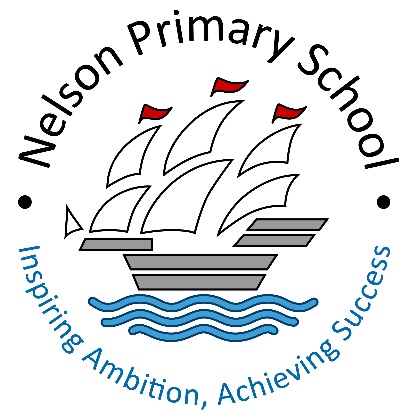 Pupil Premium Impact Statement 2019-20Expenditure ImpactThe data referred to here is from March 2020. Pupils working at expected levelIn all year groups R – 6, the percentage of pupils that are identified as pupil premium is either the same or higher.  This is in all subjects – reading, writing, maths. Pupils working at greater depthIn yeas R – 2, the percentage of pupils that are identified as pupil premium is a lot lower than pupils that are not.  This is in all subjects. This begins to change in years 3 and 4 where the gap closes and the percentages are about equal.  In years 5 and 6 pupils, the percentage of pupil premium pupils is either equal to or higher than those that are not (except in year 6 maths where it is slightly lower). OverviewPupils on roll752Number of pupils eligible for pupil premium  188% of pupils eligible for pupil premium25%Total amount £248,160Increase pastoral supportHeadstart programme The headstart programme is for pupils in year 6 to support their preparation for starting secondary school.  This was not able to be carried out in the usual way due to lockdown.  Resources from the programme were used to support transition of pupils from year 6 - 7UniformA small number of uniform has been provided for children as needed Breakfast club places 4 funded placesPastoral support workerThe school continues to employ a pastoral support workerMilk for all Milk is served for all children that want it at lunchtimeRaising Attainment5th teacher in year 5 and 6Enables smaller class sizes to target teaching for English and maths Booster groupsThese were started in January, but had to stop due to lockdownEaster School (year 6)This was planned, but was unable to go ahead due to lockdown. ESP places5 funded placesSpeech and Language Therapist (1 day per week)The school continues to employ a S and L therapist for targeted intervention in the early years Raising AspirationsMusic examsMusic exams did not take placeThe Brilliant Club (Scholar’s Programme)This was funded, but could not happen.  The current year 6 children who were due to take part in year 5 are now starting the 6 week programme from Friday 20th November. Poetry RetreatThis happened in November 2019 for 8 pupils in year 5